PREDEALHOTEL:  Orizont 4*PACHETUL INCLUDE: 3 nopti de cazare în camera dublă standardMic dejunVoucher pentru servirea mesei în valoare de 100 lei/persoană/ziPachet Welcome: coș cu fructe și o sticlă de vinAcces gratuit la centrul SPA( piscină interioară, 3 tipuri de saună, jacuzzi)Acces gratuit și nelimitat la internet Wi-FiAcces gratuit la Billiard RoomAcces gratuit la locul de joacă pentru copii - interiorParcare gratuită și supravegheataTarife copii:0-12 ani gratuitate la cazare și mic dejun în pat cu părințiiPeste 12 ani– 80 lei/noapte cazare cu pat suplimentarHotel Orizont este situat la numai 800m de gara Predeal, pe drumul ce face legătura între cabana "Trei Brazi" și stațiune și la 50m de DN1. Complexul reprezintă punctul ideal de cazare pentru turiștii interesați de explorarea traseelor montane din zonă – Cabana Susai, Clăbucet, Gârbova, Piatra Mare – și de asemenea pentru cei dornici de a vizita Castelul Peleș (Sinaia) și Castelul Bran (Bran), ambele obiective fiind situate în apropiere.Hotelul pune la dispoziție o zonă de spa și camere cu aer condiționat, WiFi gratuit și TV cu ecran plat. La proprietate există un restaurant care servește preparate culinare internaționale și un alt restaurant, unde se pot savura preparate culinare românești.Camerele de la Orizont au mobilier modern. Acestea includ o baie dotată cu articole de toaletă gratuite şi uscător de păr. Unele au zonă de relaxare sau canapea.Zona de spa, unde oaspeții beneficiază de acces gratuit include o piscină interioară, o cadă cu hidromasaj și o saună. Masajele sunt disponibile la un cost suplimentar. Hotelul Orizont este înconjurat de o grădină cu vegetație luxuriantă, în care există un teren de joacă pentru copii. Oferta VACANȚA LA SKI 2020: perioada 2-12 ianuarie 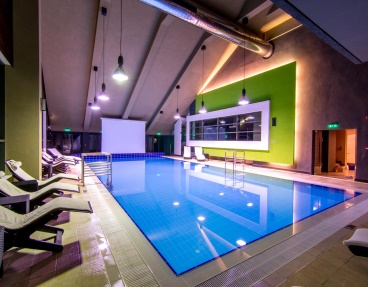 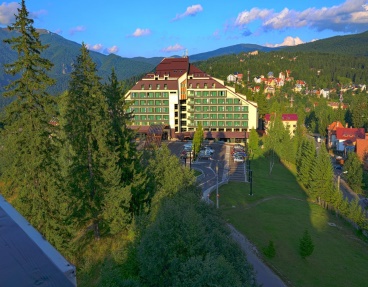 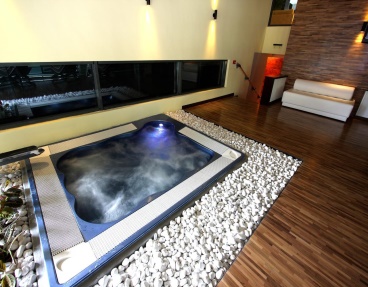 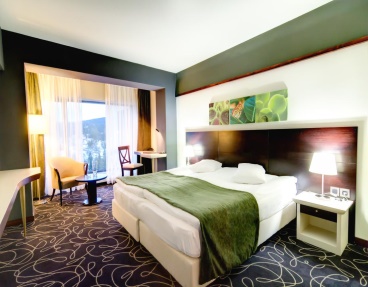 